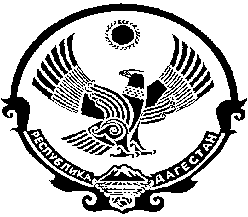 РЕСПУБЛИКА ДАГЕСТАНМУНИЦИПАЛЬНЫЙ РАЙОН «ЦУНТИНСКИЙ РАЙОН»368412, Цунтинский район                                                                                                    с. Кидеро от 07.02. 2014г.                   			                   	                           №________________ПОСТАНОВЛЕНИЕ № 17Об утверждении Плана мероприятий («дорожной карты») «Инфраструк-турное обустройство земельных участков, предоставляемых для жилищ-ного строительства семьям, имеющим трех и более детей»В целях реализации Указа Президента Российской Федерации от 7 мая 2012г. №600 и распоряжения Правительства Республики Дагестан от 26 июня 2013г. №187 «О мерах по обеспечению граждан Российской Федерации доступным и комфортным жильем и повышению качества жилищно-коммунальных услуг»:1. Утвердить прилагаемый План мероприятий («дорожная карта») «Инфраструктурное обустройство земельных участков, предоставляемых для жилищного строительства семьям, имеющим трех и более детей».2. Поручить органам исполнительной власти МР «Цунтинский район» и рекомендовать органам местного самоуправления (администрациям сельских поселений) обеспечить реализацию Плана мероприятий («дорожную карту») и ежеквартально, до 10-го числа месяца, следующего за отчетным кварталом, представлять в отдел ЖКХ МР «Цунтинский район» отчет о ходе его реализации.3. Контроль за исполнением настоящего постановления возложить на заместителя главы МР Гаджимурадова Г.З.         Глава МР«Цунтинский район»					   П.Ш. Магомединов 